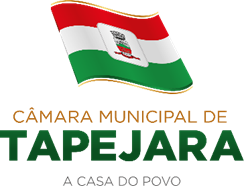 Pauta 012/2021Câmara Municipal de Vereadores de TapejaraSala de Sessões Zalmair João Roier (Alemão)Sessão Ordinária dia 19/04/2021.SAUDAÇÃO Invocando a proteção de Deus, declaro aberta a Sessão Ordinária da noite de hoje, dia 19 de abril de 2021.- Solicito aos senhores que tomem assento.- Agradecemos as pessoas que se fazem presentes nesta noite...- A cópia da Ata da Sessão Ordinária do dia 12/04/2021, está com os Senhores Vereadores e poderá ser retificada através de requerimento escrito encaminhado à Mesa Diretora. - Vereadores favoráveis permaneçam como estão, e contrários se manifestem.- Aprovada por...Informes e Agradecimentos:-Vereador Josemar Stefani (Vinagre) visita obras no interior. Na última segunda-feira (12/04), esteve no distrito de Vila Campos acompanhando o trabalho da Secretaria Municipal de Obras na realização de uma terraplenagem onde será construído um armazém.-Esteve também verificando na última terça-feira (13/04), na localidade de São Domingos, o andamento da colocação de tubos para escoamento de água na entrada do Loteamento Isidoro Danieli, preparando o local para uma futura colocação de asfalto. No local há um supermercado e também um condomínio residencial.EXPEDIENTE DO DIANa Sessão ordinária de hoje deram entrada as seguintes matérias:- Ofício nº 184/2021;- Requerimento nº 012/2021;- Requerimento nº 013/2021;- Projeto de Lei do Executivo nº 024/2021;- Projeto de Lei do Executivo nº 025/2021;- Projeto de Lei do Executivo nº 026/2021;- Projeto de Lei do Executivo nº028/2021;- Indicação nº 059/2021;- Indicação nº 060/2021;- Indicação nº 061/2021;- Indicação nº 062/2021;- Indicação nº 063/2021;- Indicação nº 064/2021;- Indicação nº 065/2021;- Indicação nº 066/2021;- Indicação nº 067/2021;- Indicação nº 068/2021;- Indicação nº 069/2021;- Moção nº 003/2021.-------------------------------------------------------------------------------------------------------------------------Solicito a Secretária que faça a leitura das matériasORDEM DO DIA-------------------------------------------------------------------------------------------------------------------------REQUERIMENTOS:De acordo com o Art. 138 do Regimento Interno, os requerimentos escritos serão deliberados pelo plenário e votados na mesma sessão de apresentação, não cabendo o adiamento nem discussão.Portanto, coloco em votação:- Requerimento nº 012/2021. O Presidente da Câmara de Vereadores Carlos Eduardo de Oliveira, juntamente com os vereadores abaixo subscritos, em conformidade com o que estabelece o artigo nº 168 do Regimento Interno da Casa e conforme Ofícios nº 184/2021, do Executivo REQUER a inclusão imediata na Ordem do dia da Sessão Ordinária do dia 19 de abril, do Projeto de Lei do Executivo n° 028/2021. -Requerimento nº 013/2021. Os Vereadores da situação, Bancadas do PP, PDT e PSB, no uso de suas legais e regimentais atribuições, vem por meio deste requerer a Mesa Diretora dessa Casa Legislativa, que envie convite ao Presidente Sirinei Panisson e Vice-presidente Valdir Pietrobon, para explanar sobre sua gestão na Diretoria do Hospital Santo Antônio de Tapejara.- Coloco em votação o requerimento 013/2021 - Vereadores favoráveis permaneçam como estão contrários se manifestem.-------------------------------------------------------------------------------------------------------------------------PROJETO DE LEI:- Em discussão o Projeto de Lei do Executivo nº 028 /2021.  Autoriza o Poder Executivo a celebrar Termo de Fomento com o Hospital Santo Antônio, visando à implantação e operacionalização da Unidade de Atendimento Diferenciada no Hospital Santo Antônio, em virtude da relevância da matéria e por razões de interesse público. - A palavra está com os senhores vereadores.- Como mais nenhum vereador deseja fazer uso da palavra coloco em votação o Projeto de Lei do Executivo nº 028/2021.-Vereadores favoráveis permaneçam como estão contrários se manifestem.-Aprovado por....-----------------------------------------------------------------------------------------------------------------------------INDICAÇÕES:- Em discussão a Indicação nº 054/2021 de autoria do vereador Edson Luiz Dalla Costa (Kuki) do PP. “Sugere que o Poder Executivo Municipal, através do setor competente, a ampliação e a pavimentação da Rua Luiz Sitta em sentido a Rua Aurélio Sossella, no bairro São Cristóvão”.- A palavra está com os senhores vereadores.-Como mais nenhum vereador deseja fazer uso da palavra coloco em votação a Indicação nº 054/2021.-Vereadores favoráveis permaneçam como estão contrários se manifestem.- Aprovado por ...------------------------------------------------------------------------------------------------------------------------------ Em discussão a Indicação nº 055/2021 de autoria do vereador Edson Luiz Dalla Costa (Kuki) do PP. “Sugere que o Poder Executivo Municipal, através do setor competente, a abertura da Rua Osvaldo Cruz entre a Rua do Comercio e a Rua Júlio de Castilhos”. - A palavra está com os senhores vereadores.-Como mais nenhum vereador deseja fazer uso da palavra coloco em votação a Indicação nº 055/2021.-Vereadores favoráveis permaneçam como estão contrários se manifestem.- Aprovado por ...-------------------------------------------------------------------------------------------------------------------------- Em discussão a Indicação nº 056/2021 de autoria do Vereador Josemar Stefani do PDT.                           “Sugere que o Poder Executivo Municipal, através do setor competente, que estude a possibilidade de que seja reorganizada com uma melhor sinalização e a colocação de redutores de velocidade na rótula que liga a Avenida 7 de setembro com a Avenida D. Pedro II, saída para Ibiaçá”. - A palavra está com os senhores vereadores.-Como mais nenhum vereador deseja fazer uso da palavra coloco em votação a Indicação nº 056/2021.-Vereadores favoráveis permaneçam como estão contrários se manifestem.- Aprovado por ...------------------------------------------------------------------------------------------------------------------------- Em discussão a Indicação nº 057/2021 de autoria do Vereador Déberton Fracaro (Betinho) do PDT, com o apoio das bancadas PP, PDT e PSB. “Sugere que o Poder Executivo Municipal, através do setor competente, crie um canal de comunicação onde todos os moradores do interior possam enviar a localização fixa de sua propriedade e estes dados sejam arquivados e distribuídos para as secretárias e outras entidades que façam atendimentos no interior. Esta localização poderá ser usada para várias ações e por outras entidades, ex. Secretarias (Educação, Saúde, Agricultura, Obras...), polícias civil e militar, corpo de bombeiros, SAMU entre outros”. - A palavra está com os senhores vereadores.-Como mais nenhum vereador deseja fazer uso da palavra coloco em votação a Indicação nº 057/2021.-Vereadores favoráveis permaneçam como estão contrários se manifestem.- Aprovado por ...-------------------------------------------------------------------------------------------------------------------------- Em discussão a Indicação nº 058/2021 de Altamir Galvão Waltrich do MDB, com apoio das bancadas do MDB e Cidadania. “Sugere que o Poder Executivo Municipal, através da Secretaria Municipal de Educação, Desporto e Cultura, avalie a possibilidade de Implantar o Programa “Professor Conectado” ou “Computador para o Professor” doando ou em comodato um computador portátil – notebook - e de programas de computador (softwares) aplicativos educacionais para cada profissional da educação”.- A palavra está com os senhores vereadores.-Como mais nenhum vereador deseja fazer uso da palavra coloco em votação a Indicação nº 058/2021.-Vereadores favoráveis permaneçam como estão contrários se manifestem.- Aprovado por...-------------------------------------------------------------------------------------------------------------------------MOÇÕES:Como o artigo 130, do Regimento Interno desta casa é inconsistente na deliberação das Moções, que SÃO PROPOSIÇÕES INSTITUCIONAIS, e, portanto, devem ser deliberadas pelo plenário, e dirimindo o § 2º, do artigo 104, colocarei todas as Moções que são apresentadas a esta Casa para discussão e votação na forma regimental: - Em discussão a primeira Moção 003/2021: O Vereador Altamir Galvão Waltrich da bancada do MDB, no uso de suas legais e regimentais atribuições, vem por meio deste requerer à Mesa Diretora dessa Casa Legislativa, que seja feita uma moção à proposta de Plano de Modernização da Carreira dos Militares do Estado do Rio Grande do Sul.A palavra está com os senhores vereadores.Vereadores favoráveis permaneçam como estão contrários se manifestem.Aprovada Moção por...Solicito a secretaria da casa que faça o encaminhamento da Moção na forma regimental.-----------------------------------------------------------------------------------------------------------------------------Eram essas as matérias a serem discutidas na Sessão Ordinária de hoje.------------------------------------------------------------------------------------------------------------------------Explicações Pessoais:Passamos agora ao espaço destinado às Explicações Pessoais, onde cada vereador terá o tempo regimental de cinco minutos para expor assuntos de seu interesse. Pela ordem, o primeiro a fazer uso da palavra é o Vereador: Adriana Bueno Artuzi, Altamir Galvão Waltrich, Josué Girardi, Celso Piffer, Déberton Fracaro, José Marcos Sutil, Josemar Stefani, Rafael Menegaz, Edson Luiz Dalla Costa, Maeli Brunetto Cerezolli e Carlos Eduardo de Oliveira.-----------------------------------------------------------------------------------------------------------------------------PERMANECEM EM PAUTAProjetos de Lei do Executivo nº 024, 025 e 026.Indicações nº 059, 060, 061, 062, 063, 064, 065, 066, 067, 068, 069/2021.ENCERRAMENTOEncerro a presente Sessão e convoco os Senhores Vereadores para próxima Sessão Ordinária do ano que se realizará no dia 26/04/2021, às 20 horas. Tenham todos uma boa noite e uma ótima semana.